Newport CE Junior SchoolCurriculum Intent StatementOur School Vision states; ‘We aspire to ensure that our inclusive, welcoming and loving church school gives children and adults the opportunity to reach their full potential, so that through God’s love they are able to make a difference to the world around them.’The intent of our inspirational school curriculum is to support this vision and meet the needs of our aspirational learners through;Acquiring and applying knowledge that gives them the courage to fulfil those aspirations.Ensuring that children are safe and demonstrate compassion for others.Creating opportunities to work in partnerships, both within the school and with our community.Promoting mental health and wellbeing and ensuring that everyone feels respected.Unifying the school community and enabling it to flourish through collective worship.Demonstrating that our expectations are high, irrespective of background, enabling children to personally and academically flourish.Creating an environment that builds confidence for the community and to grow resilience.Enabling children to persevere on a journey of social, moral, cultural and spiritual growth.Our curriculum is reflective of our core Christian Values which are represented for the children through our Learning Tree. The three principle values for us are: Compassion, Courage and Community. These are supported by other key values as roots on our Learning Tree.Our curriculum provides a broad range of experiences for our pupils:At Newport Junior School we believe that the curriculum encompasses every experience the children encounter during their time at school.We have developed a curriculum which ensures that all children have access to each of the National Curriculum subject areas as well as a range of other learning opportunities.Our curriculum provides appropriate balance:We believe that all children should experience the feeling of accomplishment in a wide range of areas. Our curriculum therefore gives pupils an excellent mix of academic and personal development; it gives equal importance to core and foundation subjects; physical health and mental wellbeing are valued, understood and prioritised by our careful consideration of curriculum design.At Newport Junior School we want our children to experience:A curriculum that has knowledge and vocabulary at the heart of their learningA rich curriculum that enables pupils to be active members of local, national and global communitiesA curriculum which is rooted in our local community but enhances the children’s learning through diverse and inclusive experiences – where difference is celebrated  A curriculum where knowledge underpins and enables the application of skillsA curriculum that develops resilience, perseverance, challenge and support so they have the confidence to aim high and aspire to moreA curriculum which gives opportunities to delve deeper into their learning, building on skills progressively each yearA curriculum that responds to findings from pupil feedback and school data to ensure it is bespoke to their needs and reflects the ever changing world, locally and globallyA curriculum that helps children to know how to live healthy lifestyles – both physically and mentallyImplementation: Our curriculum is delivered through exciting and engaging learning opportunities for our children. We deliver Numeracy, Literacy and all the National Curriculum Foundation subjects using a thematic approach or through the teaching of specific skills. Where exciting cross-curricular links can be made between learning opportunities, we make them.Themes have been organised across each year group to ensure that there are a variety of curriculum drivers that cover the content of the national curriculum. This thematic approach leads to a more flexible delivery of the curriculum, where teachers will decide how to organise subjects and teaching time.Organising the learning in this way ensures teachers have the flexibility to deliver the curriculum in the way that they feel will have most impact for learners. At times learning will be directed and other times more open-ended enquiry based approach with a mix of both practical and written work to engage children.We see the local community as so valuable to our children’s learning so we thread these links into the curriculum throughout each year group.Using the outdoors as a classroom is fundamental to our values and this can be school based or with enrichment visits to other locations. Trips and residential visits are all vital to the enhancement of the learning opportunities we offer our children.Our curriculum offer is further enriched by a wide range of extra-curricular clubs and activities. These are a real feature of Newport Junior School. We are extremely proud of the additional curriculum offers we provide for our children. The curriculum is regularly reviewed and revised to ensure that it continues to be relevant and both engages and challenges all our children.ImpactFirst and foremost we want to instil in our children a love of learning and an understanding that the learning is part of a journey they are on. We want them to feel safe, to express and celebrate their learning achievements and recognise their own personal and academic growth.How we know we are successful in this is through:Teacher assessment – Formative – through ongoing questioning, dialogue, verbal and written feedback, practical tasks, day to day work, reasoning.Teacher assessment -Summative – end of term assessments.Pupil Voice – pupil questionnaires, self and peer assessment, learning dialogue in the classroom that encourages self-evaluation.Parental Feedback – parent questionnaires, parent workshops, parent/teacher meetings, structured conversations, SEND annual review meetings, informal meetings before and after school and the PTA.Data Analysis – internal with SLT, subject leadership, pupil progress meetings, governors, SIP review meeting with Headteacher, external data (SATS).Quality Assurance – lesson observations, drop ins, learning walks, book looksPositive Attitudes to Learning – children engaged and inspired by their learning, taking the initiative, demonstrating a home and school learning partnershipRespect – visibly demonstrated through their school learning environment, their work, their interactions, a spiritual and moral responsibility developed through the curriculumParticipating fully in our Community – proudly representing their school through a range of social, musical and sporting activities, through links with our Church, through clubs and organisations and with community events such as Newport Carnival.The impact of what we do and what the children achieve cannot always be measured in data sets and numbers so we always try to look holistically at the whole child. We consider our children as individuals who are facing future challenges and ultimately leave us high school ready having enjoyed and embraced their learning experiences along the way.CompassionA curriculum which helps us to respect diversity, to show tolerance and put others first.GenerosityForgivenessFriendshipCourageA curriculum that encourages us to be brave, resilient and face up to challenges.TrustPerseveranceJusticeTruthfulnessCommunityA curriculum which promotes pride in our joint achievements. Where we benefit from working with others.RespectThankfulness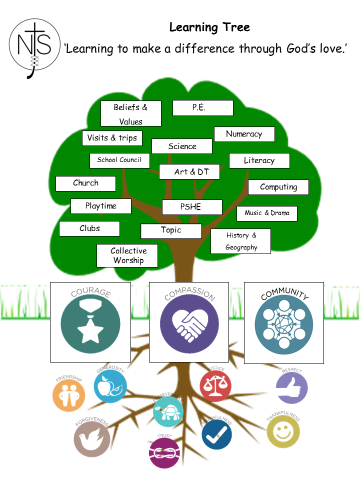 The Learning Tree. 